MEDSEBOJNA POGODBA SOAVTORJEV DELA IN PRIJAVA IZVIRNEGA DELAProsimo, prijavo izpolnite čitljivo, z velikimi tiskanimi črkami. Pri izpolnjevanju obrazca upoštevajte dokument Navodila in podatkovni standardi, dostopen na www.sazas.org. Na brezplačni telefonski številki 080 64 38 smo vam na voljo za svetovanje in pomoč pri izpolnjevanju obrazca. NOVA prijava izvirnega dela	 SPREMEMBA obstoječe prijave:      MWID ali ISWC dela – informacijo lahko pridobite pri strokovni službi Združenja SAZASNabor možnih jezikov ustreza ISO standardu in je opredeljen v ŠIFRANTU prijave del in medsebojne pogodbe soavtorjev dela, dostopno na www.sazas.org.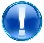 1. Resna glasba										2. Zabavna glasba 11*	 12*	 13*	 14*	 15							 21	 22	 23*	 24*Opisi kategorij se nahajajo v Pravilih o delitvi Združenja SAZAS.					     25      26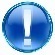 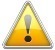             Pri kategorijah, označenih z *, je partitura obvezna priloga.				 31	 32*	 33*	 34*Standardni nabor zasedb in inštrumentov je opredeljen v ŠIFRANTU prijave del in medsebojne pogodbe soavtorjev dela, dostopno na www.sazas.org.Če želite delo objaviti pod psevdonimom, to jasno označite na prijavi. Uporaba psevdonima mora biti predhodno prijavljena Združenju SAZAS na obrazcu »Prijava umetniških imen ali psevdonimov«.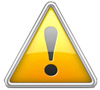 Skupna vsota deležev za posamezno vrsto pravic vseh soavtorjev na delu mora znašati 100,00 %. Če deleži malih in/ali mehaničnih pravic ostanejo prazni, se avtorski honorar razdeli skladno z določili Pravil o delitvi Združenja SAZAS, k.o.Kadar je avtorjev več, kot jih lahko vpišete na obrazec, lahko uporabite obrazec »Dodatek k prijavi dela«. Delež založnika na delu se obračuna skladno z založniško pogodbo, ki je obvezna priloga prijav založenih del.  Posnetek na priloženem nosilcu zvoka.					 Partitura. Posnetek, oddan preko spletne strani. Posnetek ne obstaja. Posnetek, izdan na komercialnem nosilcu zvoka ali slike, katerega izdaja je prijavljena Združenju SAZAS:      Naslov:       Izdajatelj:      Podpis: Nepopolnih prijav ne bomo upoštevali. Združenje SAZAS si pridružuje pravico do spremembe kategorije dela. S podpisom jamčite za verodostojnost podatkov. Prijavitelj je materialno, kazensko in moralno odgovoren za točnost podatkov, ki jih navede v prijavi. 1. NASLOV DELA1. NASLOV DELAJezik:      2. ALTERNATIVNI NASLOV DELA2. ALTERNATIVNI NASLOV DELAJezik:      Jezik:      Jezik:      3. TRAJANJE IN LETO NASTANKA3. TRAJANJE IN LETO NASTANKA3. TRAJANJE IN LETO NASTANKAMinut:      Sekund:      Leto nastanka:      4. RESNA DELA4. RESNA DELA4. RESNA DELA4. RESNA DELAOpus:      Glasbena oblika:      Glasbena oblika:      Harmonija:      Stavek/izsekNaslovi stavkov ali odlomkov dela:Trajanje:Jezik:5. ZVRST IN KATEGORIJA6. ZASEDBA6. ZASEDBAŠt. partov:      7. IZVAJALCI7. IZVAJALCI7. IZVAJALCI7. IZVAJALCI8. GLASBAmp (v %):meh. p. (v %):Podpis skladatelja:9. BESEDILOmp (v %):meh. p. (v %):Podpis skladatelja:10. ZALOŽNIKI11. PRILOGE12. PRVOTNI NAMEN13. PRIJAVITELJ13. PRIJAVITELJOddal (ime, priimek):      dne:      Telefon in/ali e-naslov:      Telefon in/ali e-naslov:      Izpolni Združenje SAZASIzpolni Združenje SAZASOpombe: